 شماره:                                                           باسمه تعالي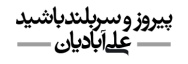 نام:هنـرستان فنـي وحرفه اي موفقيانزمان امتحان:     60   دقيقهنام خانوادگي:امتحــانات خــــردادتاريخ امتحان: رشته/پايه:  گرافيك / ســومامتحان درس :  پایه و اصول صفحه آرایینام دبير:آقاي   علي آباديانرديفســــوالاتنمره1هر کتاب دارای جلدی است که هم کتاب را محفوظ نگه می دارد و هم محتوا و مطالب داخلی را معرفی می کند.                                                                                                        درست                          نادرست25/02بدنه اصلی کتاب ، .................... است و کتاب بر حسب نوع آن طبقه بندی می شود.25/04جلد «گالینگور» یا همان . . .   .الف) سلوفان         ب) نقره کوب         ج) زرکوب         د)شومیز5/05در این صفحه باید نام کتاب با حروفی نسبتا درشت درحدود 3/1 بالای صفحه درج شود و نام مولف با حروف کوچکتر در زیر آن درج گردد.الف) صفحه عنوان کوچک         ب) صفحه عنوان اصلی         ج) آستربدرقه         د) صفحه حقوق5/06قطع بیشتر مجله ها ............... است .الف) وزیری         ب) رحلی         ج) رقعی         د) بیاضی5/06در مجلات برای صفحاتی که حاوی اخبار هستند از ............. استفاده می شود.الف) چهار ستون         ب) سه ستون         ج) دو ستون         د) شش ستون5/07طول طولانی ترین سطرها در صفحه آرایی بهتر است حدود ....... باشد .الف) 14-13سانتی متر         ب) 16-15سانتی متر         ج) 6-5سانتی متر         د) 21-20سانتی متر5/08در طراحی مجلات،اطلاعاتی از قبیل « صاحب امتیاز»،«مدیرمسئول»،«ویراستار» در کدام صفحه قید می گردد؟الف) صفحه حقوق         ب) صفحه فهرست         ج) صفحه شناسنامه         د) موارد الف و ب5/09اگر کاغذ صفحات کتاب 70گرمی باشد، کاغذ آستربدرقه باید ........... باشد.الف) 120گرمی         ب) 190گرمی         ج) 80گرمی         د) 110گرمی5/010نخستین نشریه در ایران چه نام داشت و مطالب آن حول چه موضوعی بود؟5/011اندازه های متداول برای تولید کتاب در هر کشور به 2عامل بستگی دارد. نام ببرید.5/012روش های صحافی را فقط نام ببرید .75/013«کتاب دستی» به چه کتابی می گویند؟5/014قطع «بیاضـی» چیست؟5/015قطع «خشـتی» به چه قطعی می گویند؟5/016«کرنینگ»Kerning یعنی چه؟5/017«ادیت» یا ویرایش تصویر را توضیح دهید.5/018سرلوحه یا لوگوتایپ چیست؟5/019«خط کرسی» را شرح دهید.5/020لیتوگرافی را شرح دهید121مجله چیست؟122رنگ پنجم به چه رنگی می گویند و کاربردش را شرح دهید.123خصوصیات «اُرژینال Orginal»یک نشانه را شرح دهید.124«اونیفورم Uniform» چیست؟125روش «تداوم خطی» یعنی چه؟ و چه کاربردی دارد؟126«سوتیتر» چیست؟127«آستربدرقه» چیست؟ چه کاربردی دارد؟128«گرید» Grid چیست؟129در تصویر مقابل در مکانهای مشخص شده، زاویه عکس(تصویر) را مشخص نمایید.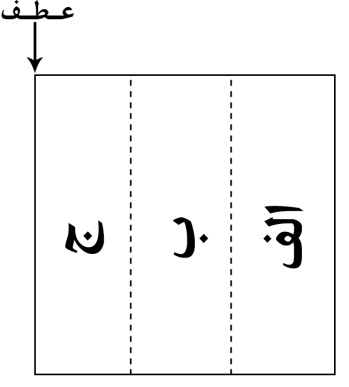 الف : ...................................ب  : ...................................ج   : ...................................75/030با توجه به تصویر مقابل ، گزینه صحیح را انتخاب نمایید .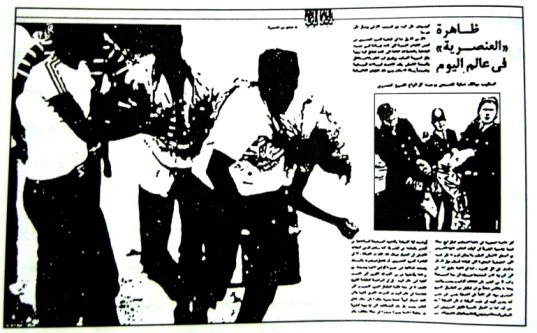 الف) صفحه آرایی یک مجله هنریب) صفحه آرایی یک مجله خبریج) دو صفحه مقابل هم از یک مجله با موضوع حادثه اید) صفحه آرایی دو صفحه مقابل هم از یک مجله سیاسی5/031با توجه به شکل مقابل ، گزینه مربوط به آن را انتخاب نمایید.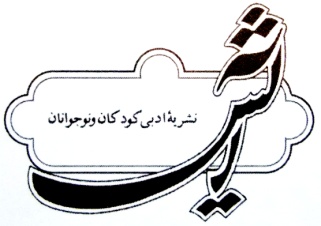 الف) اونیفرم Uniform مجله کودکان و نوجوانانب) نشان بخش های ثابت مجلهج) سرلوحهد) سوتیتر5/0